ALCALDIA MUNICIPAL DE SANTA ROSA DE LIMA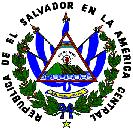 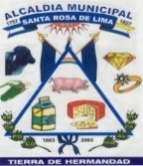 Unidad de Acceso a la Información PúblicaDEPARTAMENTO DE LA UNION                    EL SALVADOR                           CENTRO AMERICAActa de escrutinio final Elección de concejos Municipales. 2012-2015En el DEPARTAMENTO DE LA UNIÓN:  Municipio de SANTA ROSA DE LIMA, ganador el partido político ALIANZA REPUBLICANA NACIONALISTA, ARENA, con Cinco mil Trescientos Veintinueve Votos Válidos.MUNICIPIO: SANTA ROSA DE LIMA.Partido Político ALIANZA REPUBLICANA NACIONALISTA, ARENA.ALCALDE: Jorge Luis Rosales Ríos.SÍNDICO: Marcos Ysabel Valladares Villatoro.REGIDORES PROPIETARIOS: 1º.- Alfredo Antonio Núñez Escobar.2º.- José Roberto Cruz Ochoa.3º.- Miguel Ascención Guevara Rodríguez.4º.- Joaquín Torres Herrera5º.- Milton Rolando Reyes Álvarez.6º.- Raúl Alonso Ventura Fuentes7°.- Fredy Antonio Joya8º.- Ronny Eduardo Lazo AguilarMIEMBROS SUPLENTES: 1º.- María Dilma Joya Blanco.2º.- Elíseo Saravia3º  Celvin Alindo Bonilla Romero.4º.- José Alberto Canales Andrade.Concejos Municipales de Elecciones 2012. https://www.tse.gob.sv/laip_tse/documentos/Actas_de_Escrutinio/Acta%20de%20Escrutinio%20Final%20de%20Eleccion%20de%20Concejos%20Municipales%20de%202012.pdf